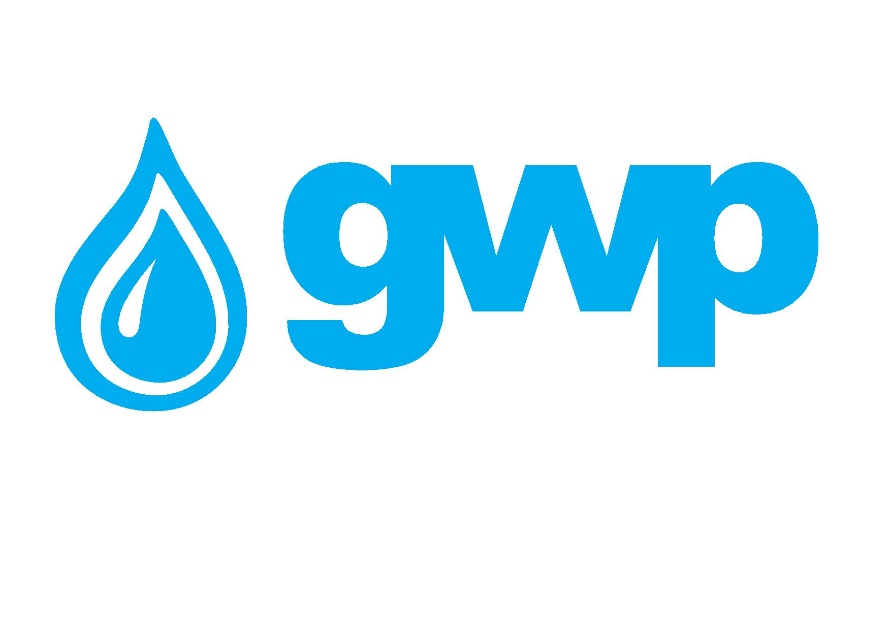 ETender on the purchase of warehouse racks1.1 Purchase objectGeorgian Water and Power LLC . announces the etender for procurement of warehouse racks for three locations.  1.2 Service description (Technical  Requirements), procurement object quantity/volumeFor 3 locations are needed warehouse racks: Vake-Saburtalo Operation Center – N6 Agmashenebeli Alley, Tbilisi, Georgia – Annex 2;Isani-Samgori Operation Center – 2 Turn Javakteti Str N1a, Tbilisi, Georgia – Annex 3;Emergancy Warehouse – 14 Peikrebi Str, Tbilisi, Georgia – Annex 4. For each location technical details of the requested goods are given in Annex 1  Note: Priority will be given to the company that offers on-site racking and installation services in the shortest time. Also, the proposal of alternative options of measures is considered.A bidding company can participate for all objects, as well as partially.Special requirements:The racks must be factory-made (Chinese production is not considered) with its certificate and detailed technical datasheets, including the thickness and weight of the rack stand;The shelves must be made of solid material, adjustable in height, the load capacity of each shelf is 200 kg and 500 kg (in accordance with the instructions in the appendices);The winner participant obliged to ensure the installation of the racks provided by him, including bringing them to accuracy on the uneven surface;The rack offered by the bidder should have the ability to move if necessary (it should be easy to disassemble and assemble);Delivery term must be DAP; 1.3 Pricing Pretender must provide price table according to the information given in Annex N1;1.4  Delivery and Installation TermsVake-Saburtalo Operation Center – N6 Agmashenebeli Alley, Tbilisi, Georgia Isani-Samgori Operation Center – 2 Turn Javakteti Str N1a, Tbilisi, Georgia Emergancy Warehouse – 14 Peikrebi Str, Tbilisi, Georgia. Warranty periodInformation about warranty terms shall be provided by the tender participant1.6 Payment termsPayment will be made by transfer, in the period of 30 (thirty) calendar days from the submission of the delivery-acceptance documents.1.7 Performance GuaranteeThe Contractor shall present a performance guarantee in a form of a bank guarantee in the amount no more than 20% of the proposed price within 7 (seven) calendar days from the signature date of the Contract. Aforementioned bank guarantee shall be issued by a bank licensed in Georgia or being a member state of OECD (Organization of Economic Cooperation and Development), the term of such bank guarantee shall exceed 30 days the term of the contract. In case the Contractor fails to present such bank guarantee within the agreed time, the Client is entitled to terminate the Contract.1.8 Documents to be uploaded by the pretender in Etender:1. Pricing table including specific requirements given in Annex 1; The prices must be given in GEL Inc. all fees.  2. Provided goods detailed technical datasheets and certifications. 3. Extract from the Registry of entrepreneur and Non entrepreneur legal entities, this document shall be issued no more then 3 month before tender announcement. Notice:
1) All uploaded documents or information must be signed by authorized person (if needed also letter of attorney should be provided) 
2) All documents or information made by pretender should be signed by authorized person using electronic signature of the company or by the stamp.  Mandatory requirements: 1.10.1 While submitting the bid, participant shall not be:  Under bankruptcy;Under liquidation;Under suspension of business workPrice list must be in Georgian national currency (GEL). Prices must contain all expenses by the Georgian legislation;Offer form the pretender shall be valid for 60 (sixty) calendar days,Georgian Water and Power LLC reserves the right to determine by itself  the tender  completion term, to change the tender terms under the notification timely given to the bidders, or to terminate the tender  at any  stage of its progress.
Georgian Water and Power LLC  will identify the winner on the tender commission and inform all participating companies thereof.  Georgian Water and Power LLC is not obliged to give a verbal or written explanation to any bidder  on any decision made related to the tender. Georgian Water and Power LLC reserves the right to verify any information received from the bidders as well as to find information about the company or its activities. If the information provided by a bidder is not true or false, the bidder  will be disqualified. Please,  note that Georgian Water and Power LLC will not get any oral question regarding additional information. Exceptionally, questions will be  received by phone.Note: Any other information obtained in any other way will not be considered as official and does not generate any obligation from Georgian Water and Power LLC.Information participating in the Etender:Any question during the Etender process shall be notified on tenders.ge website, using online question platform;To participate in the online tender, the company must be registered on www.tenders.ge, in case of registration questions please contact Kakha Kapanadze, +995 595 383 635 Participation in E-tender is free of charge. Contact information:The contact person on technical issued and object survey:Contact person: Ketevan Kandelaki Georgian Water and Power LLCEmail: kekandelaki@gwp.ge Tel: +995 322 931111 (1456); +995 599 192500Contact person: Davit SulavaGeorgian Water and Power LLCEmail: dsulava@gwp.ge Tel: +995 577 10 30 55